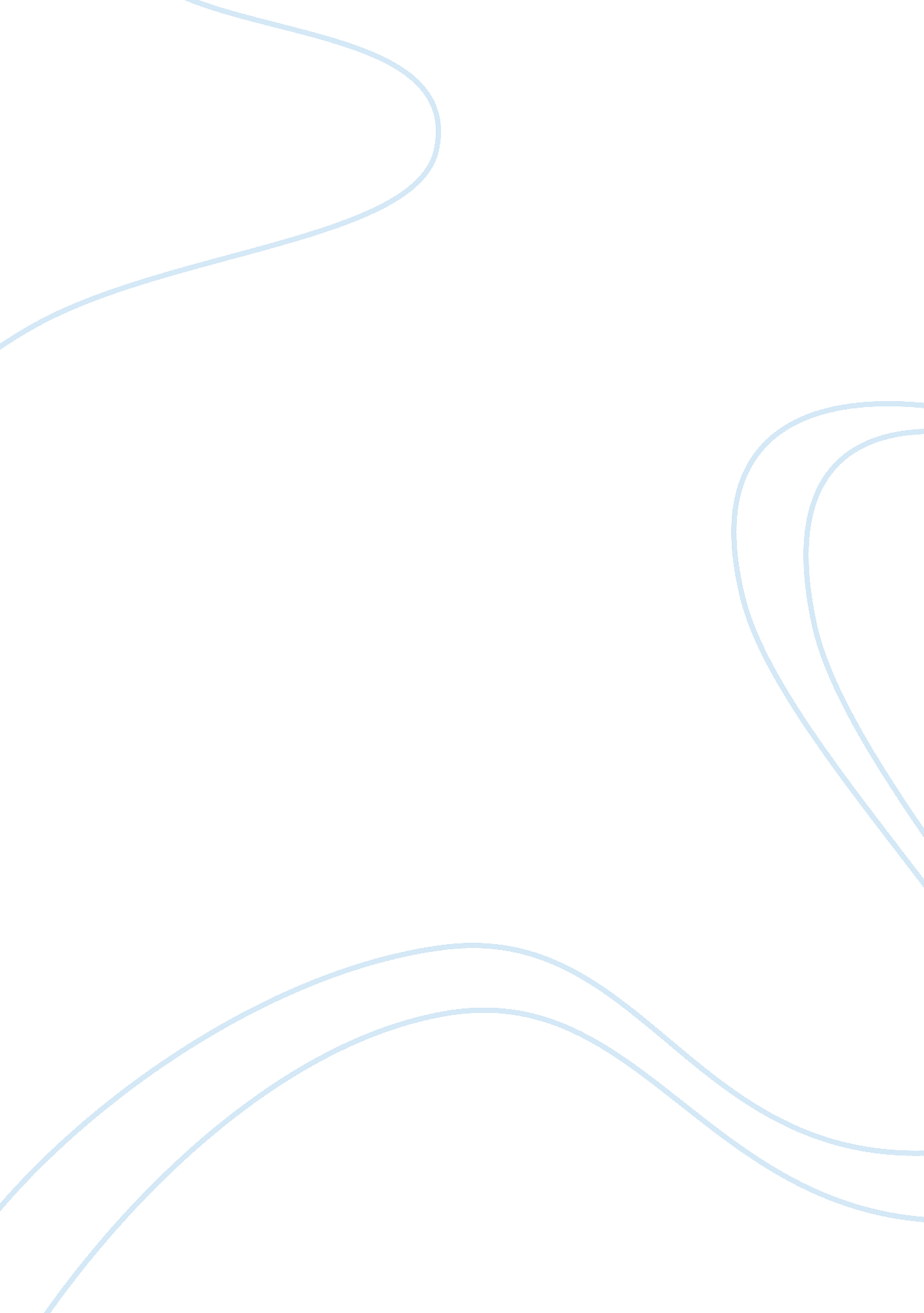 Electronic re ordering of medication computer science essayPsychology, Behaviorism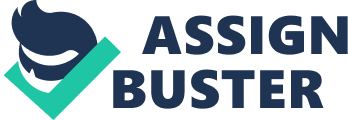 There are a figure of residential attention place around UK, registered with the “ Commission Quality of Care ” to work with grownups with “ Learning disablement ” . The purpose of those Care places is to advance occupants ‘ independency. All attention places in the UK have a medicine policy. In most attention places, medicine supply is received every four hebdomads for all occupants. Once received, the medicine has to travel through a manual stock list procedure and entered manually in the “ medicine stock control sheet ” and “ Mar sheet ” which is signed when medicine is administered to a occupant. The reorder of medicine is done in most instances by naming the local chemist, five yearss before the following supply of medicine is due. The job associated with re-ordering over the phone has proven to be clip devouring and undependable, as staffs have forgotten to name the chemist over few occasions, ensuing in medicine running out, and the occupants non taking their medicine, which can be damaging to their wellness. The solution to this job will be to plan, develop and implement package that enables the re-ordering of medicine electronically Project- Brief description The purpose of this undertaking is develop package that will ease the re-ordering of medicine electronically. An electronic medicine disposal record sheet ‘ s database will be implemented which will be a four hebdomads calendar/chart exposing each occupant ‘ s information: Resident ‘ s full nameDate of birthA recent exposureName of the medicine to be dispensed along with the dosage, path and clipAny allergic reactionsThe get downing day of the month of the medicine to be dispensedThe day of the month the stock of medicine has been receivedThe stock degree of medicineMedication non dispensedAny remarksAt the completion of each medicine unit of ammunition, informations will be entered in the calendar/chart by carers, to update the information in the database. Therefore, it will so be possible to maintain path on the stock degree of the medicine, as the stock lessenings, five yearss before the following supply of medicine, an automated electronic mail and a text message will be sent to the local chemist. Furthermore, with such a database it will be possible to find whether medicine had been dispensed or non. Aims The package to be implemented will extinguish anomalousnesss in the systemThe package will automatize the systemThe system will be cost-efficient and dependableDesign, implement, trial, and measure a paradigm application which reflects the award larning result and undertaking thoughtPlan and pull off the undertaking utilizing set techniques in order to guarantee the undertaking is to be delivered on clip and meets the specificationResearch the research the field to identity countries that can be implemented into the new systemDocument each phase of the undertakingResearch into the technological environment and how the execution will suit inRecord all meetings with undertaking supervisor in a suited logbookComplete undertaking within university Torahs and ordinances and make it ethically in conformity with BCS ethical codifications of behavior Benefits: The benefit of the undertaking will be that it will guarantee dependability, as medicine will be re-ordered on clipThe occupants ‘ wellness will non be affectedAutomated messages are faster, dependable and cost effectual, than phone callsResources: Technical resources required will beHardwareLaptop processor 1. 60 GHz, 3GB of Random-access memory5 mega pel cameraSoftware: Java Programming LanguageProphet 9iSoftware Hardware interface a card for text messages utilizing a sim Work force: The undertaking will take 120 yearss to be completed. Results and Primary deliverable of the undertaking is to bring forth a fully-functional package Deliverables: paradigm artifact in line with the demand specification. Undertaking programLogbookReport documenting every phase of the undertakingEthical motives statementSoftware ArtifactsBackground and thoughtsAcademic research will be undertaken to underpin the undertakingResearch into HCL of the screen designs and serviceabilityResearch into informations security and associate legal issues Human Computer Interface design and serviceability Human computing machine Interface Design seeks to detect the most efficient manner to plan apprehensible electronic messages. The package to be implemented will be used by a diverseness of staffs and occupants ( observing that occupants are allowed by jurisprudence to acquire entree to their personal informations including medicine records ) . In order to acknowledge diverseness, it is of import to take into history the type of user patronizing the system, runing from novitiate user, knowing and adept user. Each user will anticipate the screen layout to suit their desires, novitiates necessitating extended aid, experts desiring to voyage every bit rapidly as possible. In order to suit different manners on the same page can be disputing. There are eight regulations for Interface designStrive for consistenceConsistent sequences of actions should be required in similar state of affairssIdentical nomenclature should be used in prompts, bill of fare, and aid screensConsistent coloring material, layouts, capitalisation, founts should be employed throughoutEnsure that pages are clear in many formats, to suit users who are blind or deafEnable frequent users to utilize cutoffsTo increase the gait of interaction usage abbreviations, particular keys, concealed bidsOffer enlightening feedbackFor every user action, the system respond in some manner, for illustration snaping a button will ensue in sound, or it changes coloring materialsDesign duologues to give closingSequences of actions should be organized into groups with a beginning, in-between, and terminal. Feedback to demo that activity has completed successfullyOffer mistake bar and simple mistake managingThe signifier to be designed should forestall serious mistakes, for illustration by leting merely numeral entries in a bill of fare choice, for caseIf users make an mistake, instructions should be written to observe the mistake and offer simple, constructive and specific instructions for recoveryThe signifier should let easy reversible actionsSupport internal venue controlExperienced users should be in charge, to avoid anxiousness and dissatisfaction when errors are madeReduce short term memory burdenA celebrated survey suggests that worlds can hive away merely 7 ( plus or minus 2 ) pieces of information in their short term memory. This can be reduced by planing screens where options are clearly seeable, or utilizing pull-down bill of fares and icons. Data security and legal issues Mandate from attention supplier and attention director to implement the packageUnder the Data Protection Act 1998, persons have a legal right to entree their heath records. The Data Protection Act 1998 governs the processing and maintaining of computing machine and manual records. Under the Act: Anybody who processes personal informations kept on computing machine must advise the information commissioner, failure to make so is a condemnable offense punishable with a all rightIf informations is unbroken both manually and on computing machine, the procedure of the informations should advise the commissioner that the informations on computing machine is besides on paperSensitive personal informations ( which, for oculists ‘ intents is chiefly informations on the physical wellness of a resident0 must be processed reasonably and legitimatelyThe information topic ( e. g. the occupant ) must give expressed consent to the processing of his personal informationsAll informations should be confidential and should be protected from security breachesConsent from occupants to hold their exposure taken 